Přihláška do soutěže CSR GURU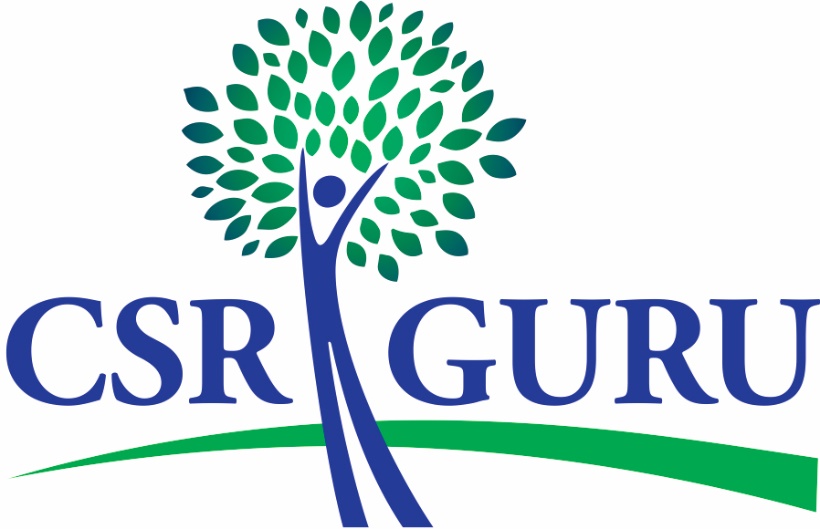 Základní údaje o kandidátovi:Zdůvodnění návrhu pro ocenění kandidáta na titul CSR GURUDalší podklady k realizovaným aktivitám uveďte případně v příloze!NavrhovatelVyplněnou přihlášku zašlete do 30. 9. na email sekretariat@csq.czJméno a příjmení:Zaměstnání:Kontaktní adresa:Telefon:E-mail:Předchozí ocenění udělená ČSJ (včetně personální certifikace Manažer CSR)Uveďte skutečnosti pro zdůvodnění návrhu na ocenění.Projekt CSR na rovni organizaceProjekt UR na úrovni organizaceCeny za CSRProjekt certifikace CSRPublikační činnostOrganizace odborných akcí v oblasti CSRProjekty SDGs Člen ČSJ individuálníJméno a příjmeníEmailová adresa Člen ČSJ individuální Člen ČSJ individuální Člen ČSJ individuální Člen ČSJ individuální Člen ČSJ individuální Člen ČSJ kolektivníNázev a sídlo organizaceKontaktní osoba, tel, email: Člen ČSJ kolektivní Nečlen ČSJ (pouze organizace)Název a sídlo organizaceKontaktní osoba, tel, email: Nečlen ČSJ (pouze organizace)